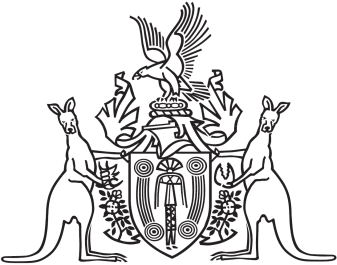 Northern Territory of AustraliaGovernment GazetteISSN-0157-833XNo. S17	7 March 2016Assent To Proposed LawsHis Honour the Administrator assented to the following proposed laws:2 March 2016Electoral Legislation Amendment Act 2016 (Act No. 1 of 2016)Justice Legislation Amendment (Vulnerable Witnesses) Act 2016 (Act No. 2 of 2016)Justice Legislation Amendment (Small Claims and Other Matters) Act 2016 (Act No. 3 of 2016)Small Claims Act 2016 (Act No. 4 of 2016)Yours sincerelyMichael TathamClerk of the Legislative Assembly